Výroční zpráva, Základní školy a mateřské školyFrýdek-Místek, Lískovec, K Sedlištím 320Za školní rok 2022 – 2023.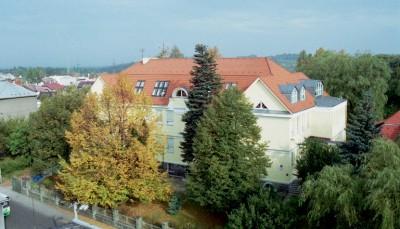 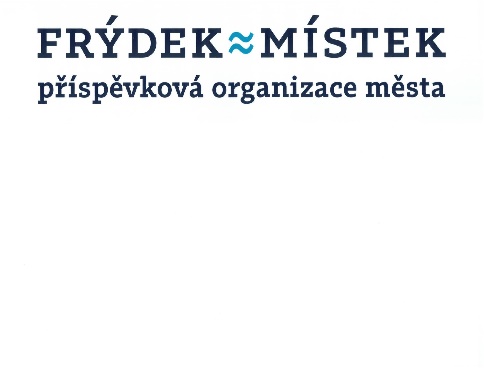 Základní údaje o škole -  název, sídlo, charakteristika školy, zřizovatel.Název: Základní škola a mateřská škola Frýdek-Místek, Lískovec, K Sedlištím 320Sídlo - adresa školy: Lískovec, K Sedlištím 320, 738 01 Frýdek-MístekIČ: 68157801Red IZO: 600133770Bankovní spojení: 135822896/0300Telefon: +420 775 882 306 – ředitel, sekretariát +420 775 881 255ID datové schránky: 6z7fcciEmail: libor.kvapil@liskovec.cz, skola@liskovec.cz    www: http://www.liskovec.cz Škola se nachází v Lískovci, příměstské části města Frýdek-Místek  a je příspěvkovou organizací zřízenou Statutárním městem Frýdek-Místek. Stojí poblíž silnice č. 477 vedoucí z Frýdku-Místku do Ostravy. Má dobrou dopravní obslužnost. Již pošesté jsme obhájili titul Ekoškola.Z organizačního hlediska se jedná o školu úplnou, tzn. s devíti postupnými ročníky a její součástí je i mateřská škola. Budova mateřské školy je asi 600 m směrem na Hájek.Lískovecká škola se snaží komunikovat s rodiči a žáky jako se svými partnery. Dlouhodobé cíle organizace jsou stanoveny v dokumentu „Plán rozvoje školy pro období 2022-2028“.Zřizovatel: Statutární město Frýdek-Místek //Právní forma: obec //IČ: 00 296 643 Adresa: Radniční 1148, 738 22 Frýdek-Místek1.1 Vedení školyŘeditel: Mgr. Libor KvapilZástupce ředitele: Mgr. Petra ProcházkováEkonom: Ing. Šárka KozlováVedoucí učitelka mateřské školy: Hana ProkelováVedoucí vychovatelka: Danuše ŠevčíkováSoučástí školy a jejich kapacita. Základní školaZákladní škola a mateřská škola Frýdek-Místek, Lískovec, K Sedlištím 320 je součástí výchovně vzdělávací soustavy - je zařazena v rejstříku škol a školských zařízení.  Od 1. 9. 1998 má právní subjektivitu. V právních vztazích vystupuje svým jménem a má odpovědnost vyplývající z těchto vztahů. Škola má devět ročníků a člení se na první a druhý stupeň. Pro zajištění výchovně vzdělávacích výsledků využívá škola 9 kmenových tříd. Ve všech využívaných místnostech je připojení do školní sítě a internetu. Škola má jednu tělocvičnu a travnaté hřiště. Pro výuku žáků v rámci zájmových kroužků a ŠD je využívána keramická dílna v suterénu budovy.Školní družinaPosláním školní družiny je zabezpečení zájmové činnosti, odpočinku a rekreace žáků. Střídání práce a odpočinku přispívá k odstranění únavy z předchozí školní činnosti. Pomáhá uspokojovat a rozvíjet kulturní i fyzické potřeby a rozmanité zájmy žáků. Školní družinu navštěvovalo ve školním roce 2022/2023 80 dětí, které byly rozděleny do 3 oddělení. Činnost školní družiny začínala v 6:30 a končila v 16 hod. Rodiče přispívali na pokrytí části provozních nákladů dle pokynu ředitele školy měsíčně částku 350,- Kč. Školní jídelnaŠkolní jídelna, která má kapacitu 235 jídel, denně vyvařuje  pro žáky a zaměstnance školy, ale také pro cizí strávníky. Potěšující je stálý zájem našich žáků a zaměstnanců o stravování. Podle údajů k 31. 10. 2022 se stravovalo 172 našich žáků a 21 zaměstnanců. Jídelníček lze najít na webové adrese kuchyně při  ZŠ a MŠ, Frýdek-Místek, El. Krásnohorské 2254, od níž odebíráme obědy. Pokud je uveden výběr ze dvou jídel, pro naši výdejnu platí jídlo, které je uvedeno ve výběru na prvním místě. Dietní stravu odebíráme z 11. ZŠ – Jiřího z Poděbrad 3109, Frýdek-Místek.Mateřská školaŠkola je jednotřídní, rodinného typu. Malá třída, velká herna a podkrovní ložnice jsou velmi podobné domácímu prostředí, tudíž je možný individuální přístup k dětem. Strava je dovážená z Mateřské školy Mateřídouška - ul. J. Božana 3141, 738 01 Frýdek-Místek. Děti absolvují po celý školní rok mnoho kulturních a společenských akcí, na kterých se sami i podílejí, nejen pro rodiče, ale taky pro veřejnost. V rámci ekologické výchovy pracujeme společně s dětmi se základní školy na projektu Recyklohraní. Děti se učí lásce k přírodě, všemu živému a hlavně ke zvířatům, mají vlastní zahrádku, kde si pěstují zeleninu.   Rodiče přispívali na pokrytí části provozních nákladů dle pokynu ředitele školy měsíčně částku 500,- Kč. Vize a mise školyŠkola jako příjemné a přátelské místo pro vzdělávání.Mise školy:  „Dělejme spolu lepší školu“.  Jsme škola s otevřenou náručí pro všechny děti, žáky, rodiče i veřejnost z našeho města i okolí. Jsme škola s přátelskými vztahy založenými na vzájemné důvěře a porozumění. Jsme škola, kde se učitelé snaží o maximální rozvoj každého dítěte/žáka na základě poskytování kvalitního vzdělávání s uplatňováním individuálního přístupu. Jsme škola, která vybavuje dítě/žáka kompetencemi pro další vzdělávání a úspěšný život v moderním světě. Jsme škola, jejímiž základními hodnotami jsou profesionalita, otevřenost, slušnost, vstřícnost, demokracie.Počty žáků a dětí. 1.5 Odborné učebny.Škola nemá odborné učebny pro předměty jako fyzika, chemie, přírodopis, hudební výchova, výtvarná výchova. Tyto předměty se vyučují v běžných kmenových třídách. Objevuje se problém s dělením tříd, kdy chybí prostorové kapacity. Jako řešení se nabízí v budoucnu nadstavba nad tělocvičnou. Pro výuku informatiky využíváme dvě počítačové učebny. Ve škole jsou v přízemí školní dílny, kde se projevuji problémy s hydroizolací. V letošním roce červenec – srpen bude probíhat I. etapa dlouho očekávané Hydroizolace školy.1.6 Školská radaSchází se 2 x ročně, kde se vyjadřuje k činnosti školy, schvaluje výroční zprávu školy, schvaluje školní řád školy, schvaluje pravidla pro hodnocení výsledků vzdělávání žáků, podílí se na zpracování koncepčních záměrů rozvoje školy. Na zasedání pravidelně zve ředitele školy, který školskou radu informuje o aktuálním dění na škole.Členové školské rady:Radek Procházka - předseda - (zákonný zástupce nezletilých žáků; email: radek.prochazka zavináč starstrinec.cz)Pavlína Chovancová (zákonný zástupce nezletilých žáků)Andrea Uková (zástupce zřizovatele)Renata Bednářová (zástupce zřizovatele)Petra  Procházková (zástupce pedagogických pracovníků)Monika Mužná (zástupce pedagogických pracovníků)Základní informace o činnosti školské rady ve školním roce 2022 - 2023 jsou uvedeny na webových stránkách školy. Zákonná povinnost v počtu jednání byla splněna.Přehled oborů vzdělání, které škola vyučuje v souladu se zápisem ve školském rejstříku.2.1 Obory vzdělávání2.2 Název školního vzdělávacího programu a zaměření školy.Základní škola vyučuje podle vlastního školního vzdělávacího programu pro základní školy (dále jen ŠVP) s názvem „Dělejme spolu lepší školu“.  V letošním školním roce byla zahájena výuka informatiky podle  nové koncepce, kdy se výuka posunuje směrem k informatickému myšlení jako takovému. Při rozvoji informatického myšlení se žáci učili strukturovaně přemýšlet, a to i pomocí počítačů a aplikací. Důraz má být kladen na práci s informacemi, schopnost popsat problém, analyzovat to podstatné a hledat funkční řešení. Lze konstatovat, že jsme tuto cestu díky zkušenostem z minulých let nastoupili úspěšně od 1. září 2022 ve všech ročnících, kde se vyučuje informatika         tj. od 3. třídy. Jedním z hlavních nástrojů realizace cílů vyplývajících z vize školy je právě ŠVP, který naplňuje výchovné a vzdělávací cíle stanovené RVP ZV. V rámci ŠVP jsou stanoveny klíčové kompetence představující souhrn vědomostí, dovedností, schopností, postojů a hodnot důležitých pro osobní rozvoj a uplatnění každého člena společnosti, které by měl žák naší školy získat na konci vzdělávacího období. Stále dbáme na výraznou profilaci školy ve směrech:1) Výuka s využitím ICT technologií, internetu jako zdroje informací, realizujeme badatelskou formu výuky a používáme metodu Clil.     2) Ekologická výchova.3) Výuka matematiky v 1. - 9. třídě s využitím konstruktivního postupu řešení.4) Podpora sportovních aktivit – Centrum sportu. Učební plányRámcový popis personálního zabezpečení činnosti školy.Pedagogický sbor je stabilizovaný.Během školního roku nastaly tyto změny:odchod jedné p. učitelky na mateřskou dovolenou,odchod jedné p. asistentky pedagoga na mateřskou dovolenou,odchod p. školníka mimo školství – změna na pozici p. školníka,přijetí jedné zaměstnankyně na úklid,Aprobovanost výuky není v právních normách přesně definována.Vycházel jsem z následujícího: všichni pedagogičtí pracovníci – učitelé, mají odpovídající vysokoškolské vzdělání pedagogického směru nebo jiné vysokoškolské doplněné studiem pedagogiky.Údaje o přijímacím řízení nebo o zápisu k povinné školní docházce a následném přijetí do školy. 4.1 Informace o zápisu k povinné školní docházce pro následující školní rok.Informace o umístění žáků na střední školy.Stručné vyhodnocení naplňování cílů školního vzdělávacího programu - údaje o výsledcích vzdělávání žáků podle cílů stanovených vzdělávacími programy a podle poskytovaného stupně vzdělání. Činnost metodického sdružení učitelů 1. stupně byla zaměřena především na kontrolu a úpravu výstupů a učiva školního vzdělávacího programu tak, aby výstupy byly smysluplné, měřitelné a směřovaly k naplnění cílů ŠVP. Zvláštní pozornost jsme věnovali zavádění digitálních kompetencí do výuky všech předmětů 1. stupně.

Zvláštní zřetel je věnován také zlepšování čtenářské gramotnosti žáků. Ve všech ročnících 1. stupně jsou realizovány čtenářské dílny, ve kterých žáci pracují s knihami dle vlastního výběru, pomalu se daří rozšiřovat školní knihovnu. Využíváme nabídky knihovnických lekcí Knihovny města Frýdek - Místek.  Dále to byla společná příprava vycházek, besed, exkurzí, soutěží, školních výletů, kulturních akcí, tematických a projektových dnů.V průběhu roku byly metodickým sdružením realizovány na 1. stupni školní kola soutěží Matematický klokan (1 žák 3. místo v okresním srovnání), recitační soutěž (2 žáci postup do okresního kola, pěvecká soutěž Loutnička (účastníci koncertu vítězů).

Proběhla významná propagace k zapojení žáků do Logické olympiády, krajskými semifinalisty se stali tři žáci 1. stupně.

Do vystoupení ke Dni matek se zapojili všichni žáci 1. stupně. Stejně tak se všichni žáci zapojili do celoškolních projektů Den Země a Olympijský den.
V průběhu roku proběhlo ve třídách několik tematických dnů (Kočka, Čas, Veličiny). Jejich cílem je využití mezipředmětových vztahů, provázanost učiva s reálným životem, diferenciace úrovně podle schopností žáků, smysluplné využívání digitálních technologií.

Metodické zajištění a koordinace péče o nadané žáky a žáky zdravotně postižené.Všichni vyučující 1. stupně absolvovali seminář s názvem "Projekty ve výuce" s cílem v maximální možné míře využít potenciál celého spektra žáků ve třídě.
Vzájemné sdílení zkušeností, vzájemné hospitace Učitelé 1. stupně vzájemně navštěvuji své hodiny. Dochází pravidelně k výměně zkušeností a námětů do výuky. Především při předávání třídnictví se zaměřují na specifika dané třídy, osvědčené metody práce.Spolupráce s rodiči Bylo realizováno setkání s rodiči na Matematické kavárně. Náplní setkání bylo vysvětlení principů a metodických postupů využívaných v matematice na 1. stupni. Rodiče měli možnost seznámit se s prostředími, která konstruktivistický styl výuky matematiky využívá, poznat smysluplnost postupů, jejich využití v dalších ročnících. Setkání mělo pozitivní ohlasy, rodiče měli možnost klást dotazy. 


Ve všech ročnících 1. stupně proběhly podzimní a jarní individuální konzultace formou tripartitního setkání žáka, rodiče a vyučujícího. Rozhovory byly vedeny na základě portfolií a sebehodnocení žáka.


Plavecký výcvik byl zajištěn 46 žákům 2. a 3. ročníku prostřednictvím Plavecké školy při 11. ZŠ.  Žáci se v průběhu 10 dvouhodinových lekcí seznámili se základními plaveckými dovednostmi, upevnili si návyky důležité pro pohyb ve vodě a zlepšovali svou fyzickou kondici. Zapojili jsme se do celorepublikového testování, jehož záměrem bylo zjistit, jak si stojíme ve srovnání s jinými školami.Žáci 5. třídy se zúčastnili Scio – Národního testování s účastí 14 026 žáků ČR, kde dosáhli výsledky z matematiky lepší než dalších 60 % zúčastněných škol.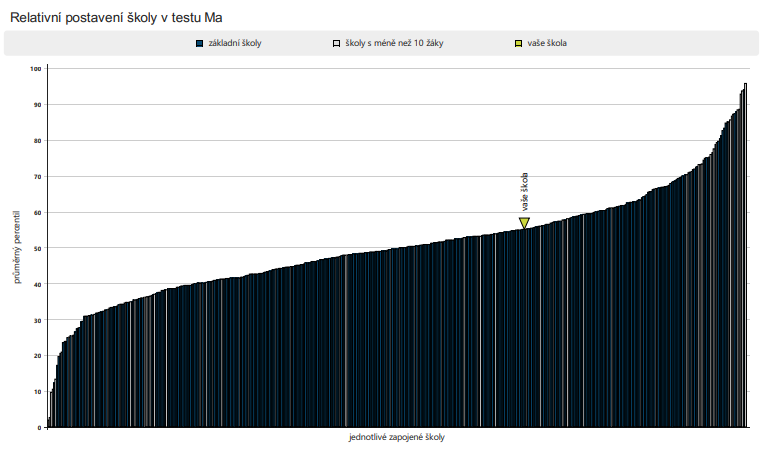 II. stupeňVyhodnocení za předmětovou komisi humanitních předmětů:
Plnění časově tematických plánů - učivo probráno v souladu s těmito plány (velký důraz je kladen na rozvoj digitálních kompetencí). Byla provedena analýza výsledků testování žáků (SCIO, SYRI) včetně opatření. Ve školním roce 2022/2023 proběhlo školní i okresní kolo olympiády v českém jazyce (11. místo), přehlídka dětské sólové recitace (účast 3 žáků v okresním kole), mezinárodní soutěž “Tvoříme vlastní vydavatelství” (2. místo a ocenění za výtvarné zpracování v národním kole). Žáci se rovněž zúčastnili několika výtvarných soutěží (“Stránka z dějepisu” - 3. místo, projektu Magistrátu F-M “Pokladnička pro vánoční strom”, finálového kola pěvecké soutěže “Talent 2022”, “Loutničky” (1. a 2. místo a koncert vítězů v Rytířském sále frýdeckého zámku), dějepisné olympiády a olympiády v anglickém jazyce. Naše škola ve spolupráci se SRPŠ pravidelně pořádá různé kulturní akce, kde je zvána široká veřejnost - např. tradiční “Vánoční dílny”, školní karneval a Den matek v Kulturním domě v Lískovci aj. Prostřednictvím návštěv koncertů Janáčkovy filharmonie Ostrava, divadelních či operních představení v Národním divadle moravskoslezském či v Divadle loutek se snažíme o rozvoj estetického vnímání a společenského chování. Ve školním roce 2022/2023 začala naše škola nově učit vzdělávací obor “Informatika”. Ten nahradil doposud vyučovaný obor “Informační a komunikační technologie”. Jde o změnu, kterou školám definuje nová podoba Rámcově vzdělávacích plánů (RVP).Vzdělávací obor “Informatika” se zaměřuje na práci s daty, programování, modelování, informační systémy a digitální technologie. Má žáky připravit na svět, kde řízení pokročilých digitálních systémů bude mít velkou roli.Vzdělávací obor “Informatika” nově učíme na naší škole ve 3.–9. ročníku.S uvedenou změnou souvisí přenesení části obsahu původního oboru “Informační a komunikační technologie” do  výuky dalších vzdělávacích oborů. Pro tyto obory vznikla nová klíčové kompetence – digitální. Digitální dovednosti by se tak měly stát součástí všech vzdělávacích oborů. Žáci by se měli naučit v digitálním prostředí komunikovat, tvořit, simulovat experimenty, prezentovat, řídit a organizovat svou práci, dbát na bezpečnost.Výuka přírodovědných předmětů je atraktivní díky pestrosti vyučovacích forem práce, díky využití IT techniky (čímž je podpořen rozvoj digitálních kompetencí) i díky dalšímu vzdělávání pedagogů. Žádoucí je schopnost žáků kritického myšlení, poučit se z neúspěchu, sebereflexe, samostatnost i spolupráce - to vše se děje, dochází k naplnění cílů školního vzdělávacího plánu. Zároveň jsou respektovány individuální potřeby žáků, co se týče věku i mentální vyzrálosti. Při výuce nezapomínáme ani na nadané žáky. Důkazem jsou i úspěchy našich žáků v různých předmětových soutěží či projektech. Již pošesté jsme obhájili titul Ekoškola.Učitelé dodržují pravidla pro klasifikaci a hodnocení, které stanovuje Školní řád.Nedílnou součástí jsou rovněž sportovní akce - tradiční “Vánoční laťka”, “Olympijský den”, střelecký či fotbalový turnaj na závěr školního roku.Žáci 6. třídy se zúčastnili na podzim 2022 Scio – Národního testování s účastí 5764 žáků ČR, kde dosáhli výsledky z matematiky lepší než dalších 70 % zúčastněných škol.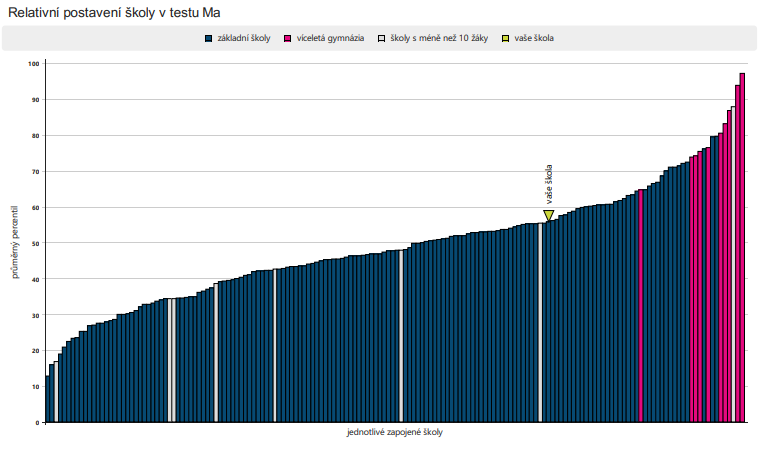 V jazyce českém byly výsledky slabší. V oblasti OSP  - ostatní studijní předpoklady byly výsledky žáků mírně nadprůměrné.Podařilo se nám na jaře 2023 zapojit se do studie SYRI, jejímž cílem je zkoumat vzdělávací a pracovní podmínky v českých základních školách. Tento výzkum je jednou z klíčových aktivit Národního institutu pro výzkum socioekonomických dopadů nemocí a systémových rizik (www.syri.cz) a realizuje jej tým z Masarykovy univerzity, Univerzity Karlovy a Akademie věd. V proběhlém  testování SYRI pro žáky 6. ročníků, kterého se zúčastnilo 2499 žáků ze 150 vybraných škol .Žáci dosáhli nadprůměrných výsledků v jazyce českém 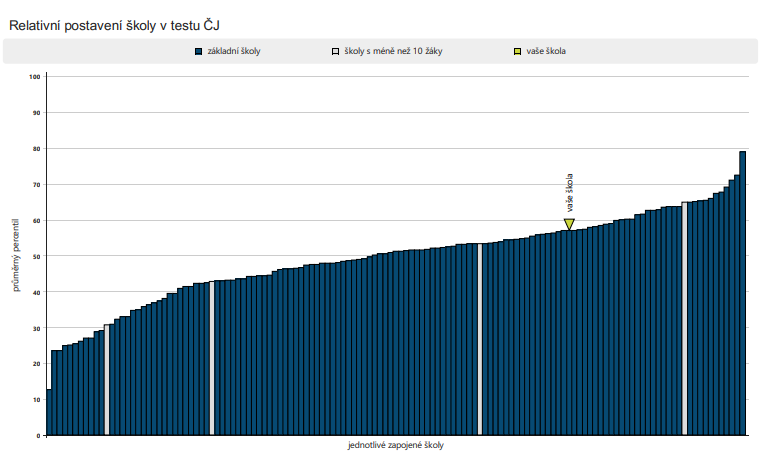 a ještě lepších výsledků dosáhli v matematice.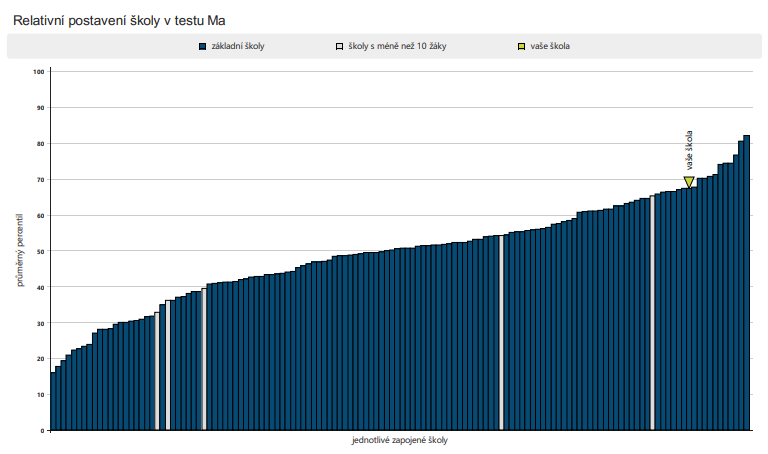 Žáci 7. třídy se zúčastnili Scio – Národního testování s účastí 6455 žáků ČR, kde dosáhli výsledky z matematiky mezi 10 % nejúspěšnějších škol.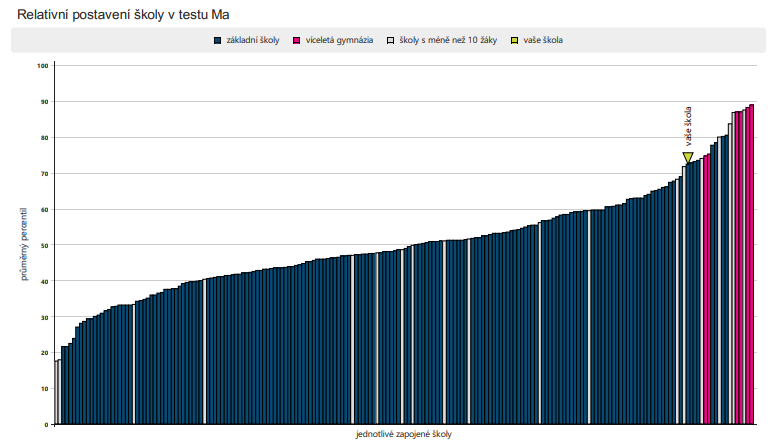 V jazyce českém byli lepší než dalších 80 % zúčastněných škol.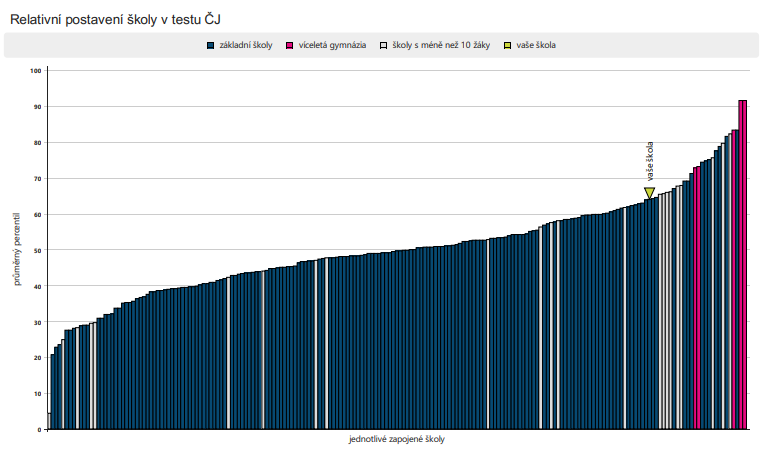 V oblasti OSP  - ostatní studijní předpoklady byly výsledky žáků nadprůměrné.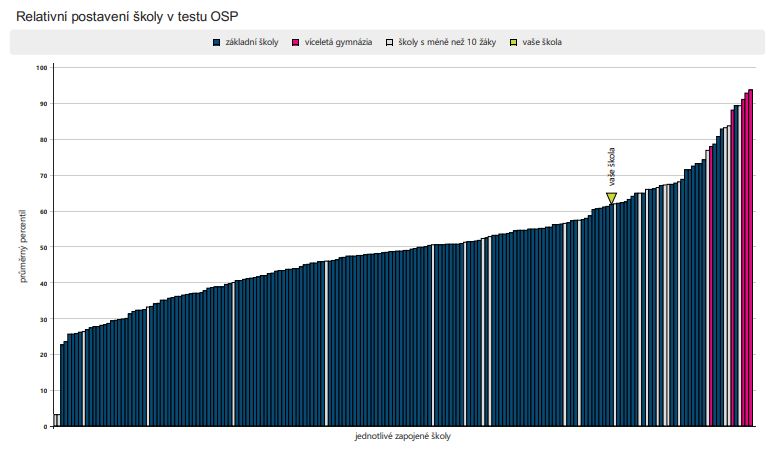 V školním roce 2022/2023 jsme na podzim obdrželi zprávu o výsledcích pilotního šetření TIMSS v oblasti matematiky a přírodních vět žáků 8. tř., které proběhlo v červnu 2022, šetření  se zúčastnilo 34 škol. V celkovém hodnocení jsme se umístili v průměrné úspěšnosti na třetím místě a v oblasti přírodních věd na šestém místě. Žáci 9. třídy se zúčastnili Scio – Národního testování s účastí 19570 žáků ČR, kde dosáhli výsledky z matematiky mezi 10 % nejúspěšnějších škol,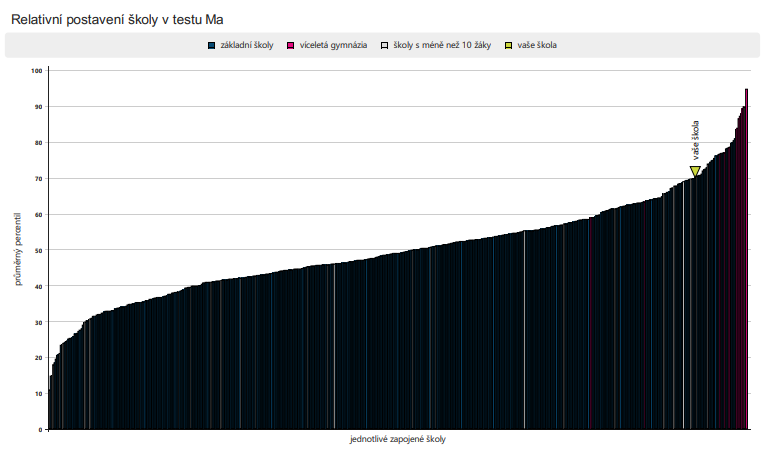  v jazyce českém byli lepší než dalších 80 % zúčastněných škol. 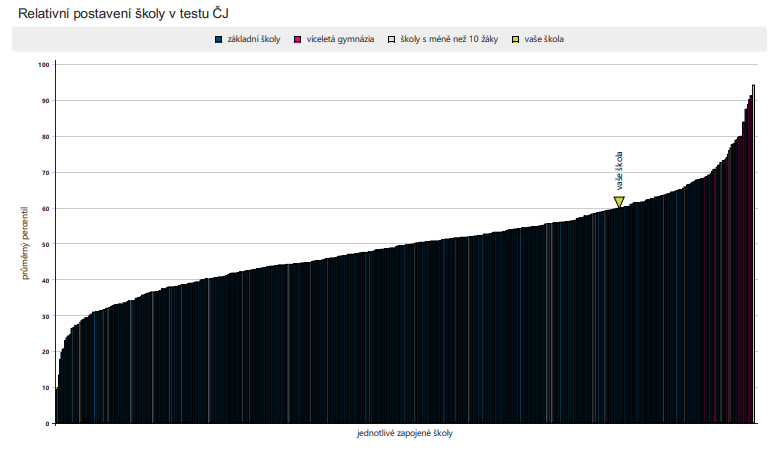 V oblasti OSP  - ostatní studijní předpoklady byly výsledky žáků nadprůměrné.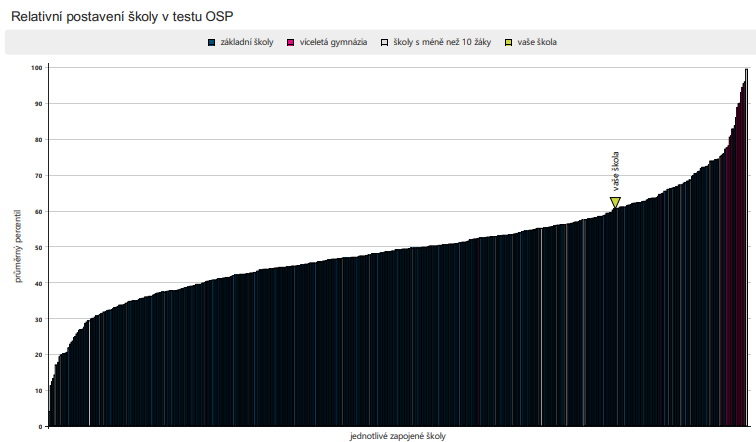 Pro školu je sledování průběžných výsledků testování jedním z nástrojů vlastního hodnocení školy.Pozitivní trend dosahovaných výsledků se pak plně potvrdil u přijímacích zkoušek, kdy se umístili všichni naši žáci na jimi vybraných školách. Lze konstatovat, že  systém výuky byl nastaven správně  a  že naši učitelé dokážou s žáky efektivně pracovat.Nastavenému systému vzdělávání rozumí, jsou si vědomi dobrovolných konzultací, kterých mohou jejich děti využívat.  I v letošním školním roce aktivně pracovala žákovská samospráva.Žákovskou samosprávu tvoří vždy 1-2 žáci z 5. až 9. třídy. Letos se členům samosprávy podařilo naplánovat a zrealizovat akce jako například Haloween, Den bez tašek nebo Den bez mobilů. Žáci mohou prostřednictvím samosprávy podávat vedení školy návrhy, připomínky a stížnosti. Pro příští školní rok plánujeme účast žáků na parcipativním rozpočtu, aby spokojenost se školním prostředím se u žáku nadále zvyšovala. Členové žákovské samosprávy se také podílejí na tvorbě školního časopisu, zajišťují příspěvky a dělají například rozhovory s novými učiteli. V tomto školním roce vyšla dvě čísla časopisu..Nedílnou součástí jsou rovněž sportovní akce - tradiční “Vánoční laťka”, “Olympijský den”, střelecký či fotbalový turnaj na závěr školního roku.Cíle vyučování vycházejí z individuálních předpokladů jednotlivých žáků, ve výuce jsou využívány vhodné učební pomůcky a didaktická technika. Výuka je na velmi dobré úrovni, učitelé využívají různé formy a metody práce, ve výuce vhodně využívají metod kritického myšlení. Učitelé umí vést výuku tak, aby se vztahovala k cílům, které si stanovili dle vzdělávacího programu a vedou žáky k různým komunikačním technikám a k získávání potřebných životních kompetencí.  K podpoře komunikace a získávání klíčových kompetencí je využíváno projektové vyučování, projekty jsou nejčastěji třídní, jeden projekt byl celoškolní. Tento projekt byl evaluován na svém počátku i po ukončení a to jak žáky, tak učiteli (ti hodnotili jen celkový průběh). Učitelé dodržují pravidla pro klasifikaci a hodnocení, které stanovuje Školní řád. Psychohygienické podmínky vyučování jsou dodržovány.Vlastní učení se žáků – žáci jsou systematicky, vzhledem k věku, vedeny k vlastní odpovědnosti za své učení. Učitelé volí při vyučování aktivizující metody, vyváženě využívají jak samostatnou práci žáků, tak metody kooperativního učení. K výuce jsou využívány učebnice, dle výběru učitele, ale i další doplňující materiály a další učebnice z fondu učebnic školy. Ve výuce je využíváno ICT.K vlastnímu hodnocení žáků jsou využívána portfolia (zejména I. st.) žáků a dalších metod, s využitím při skupinové a týmové práci. Výsledky vzdělávání – Zjišťování výsledků vzdělávání vzhledem k stanoveným cílům – výsledky jsou zjišťovány na úrovni třídy a jednotlivých předmětů, při hodnocení se postupuje dle Školního řádu, klasifikace a hodnocení je systematický a účelný proces.Vedle zjišťování výsledků učitelem je k zjišťování výsledků využít standardizovaný test.Žáci se úspěšně zapojují do předmětových soutěží.5.1 Prospěch žáků na konci 2. pololetí školního roku 2022/20235.2 Výchovná opatření ve školním roce 2022/20235.3 Přehled prospěchu školy 2022/2023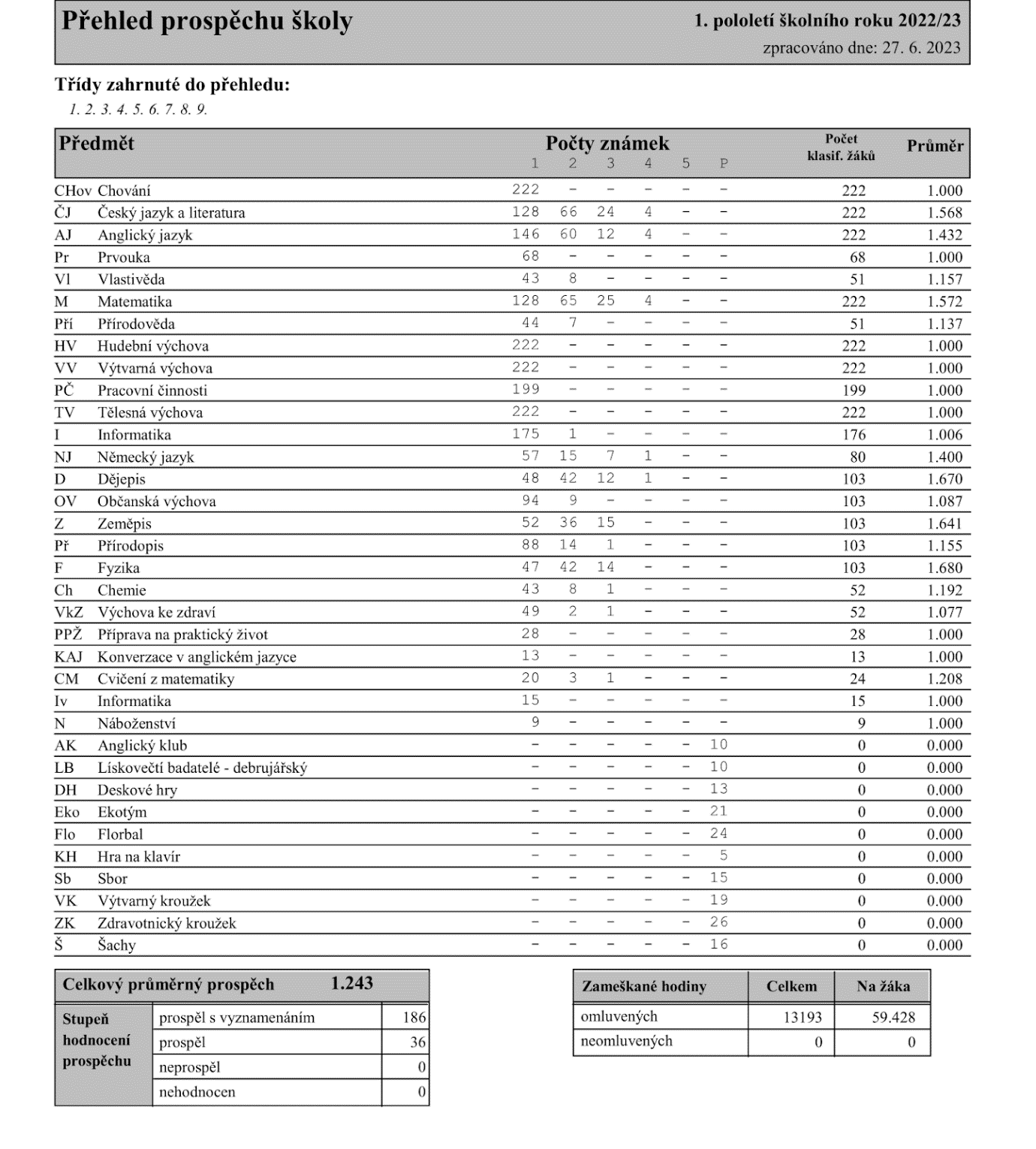 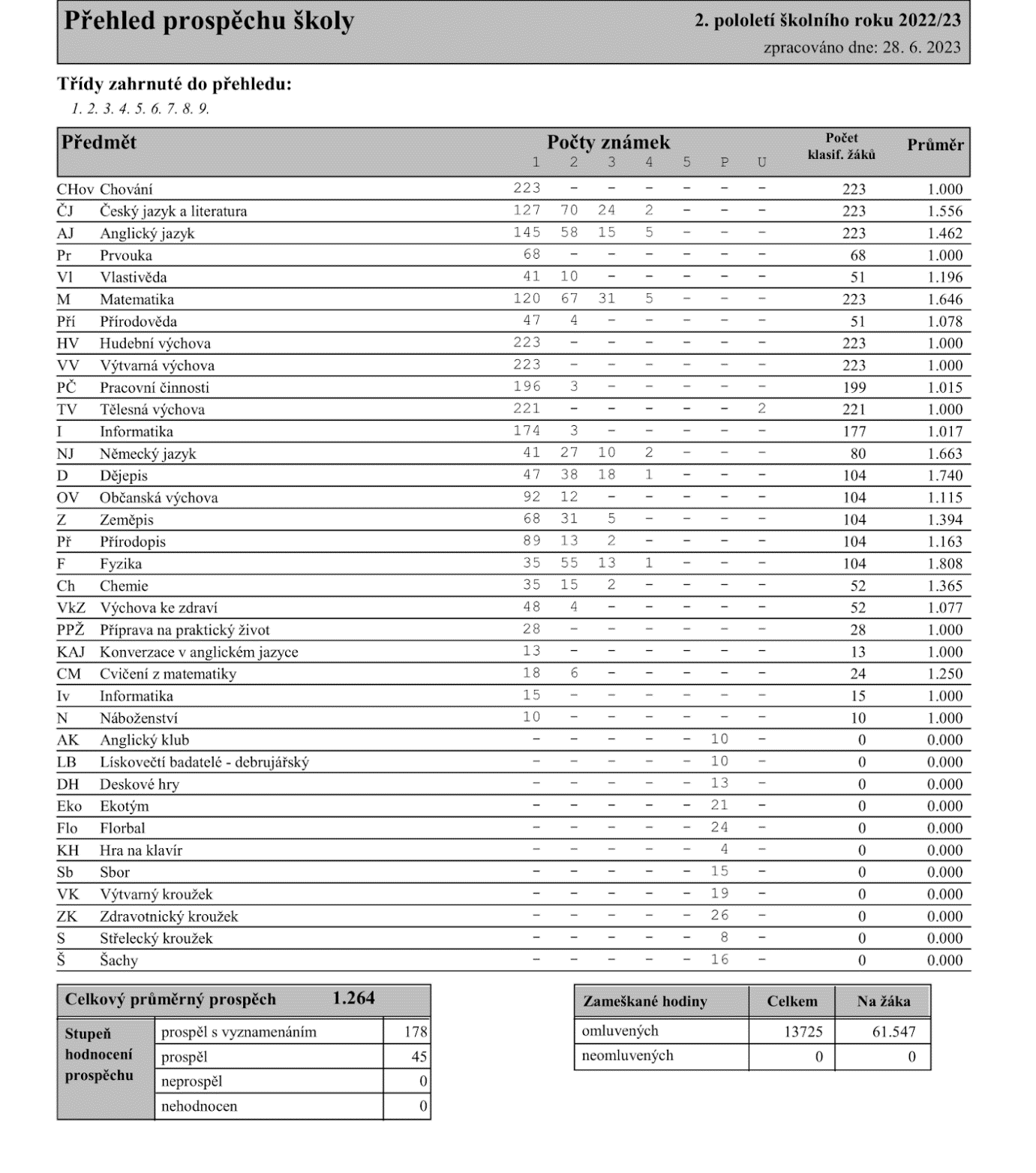 Údaje o prevenci sociálně patologických jevů, rizikového chování a zajištění podpory dětí, žáků a studentů se speciálními vzdělávacími potřebami, nadaných, mimořádně nadaných a s nárokem na poskytování jazykové přípravy,Škola poskytuje podpůrná opatření žákům se speciálními vzdělávacími potřebami, žákům nadaným i těm s nárokem na jazykovou přípravu. V rámci školy pracuje školní poradenské pracoviště, která spolupracuje v rámci jednotlivých podpůrných opatření a koordinuje jejich poskytování v naší škole. Žáci se speciálními  vzdělávacími potřebami jsou v péči PPP či SPC ve Frýdku-Místku, Valašském Meziříčí, příp. Ostravě. Na základě doporučení je jim poskytnuta podpora v rámci předmětu speciální pedagogické péče v předmětech český jazyk a matematika. Rozvoj a podpora žáků nejen se vzdělávacími potřebami, ale i žáků nadaných, probíhá i v rámci Národního plánu obnovy - formou doučování. Individuální potřeby žáků jsou zohledněny při výuce v rámci individualizovaného přístupu, v kroužcích, projektech i v rámci Šablon JAK - tzv. inovativní metody ve výuce. Tento školní rok navštěvoval školu jeden žák pocházející z jiného jazykového prostředí. Jednalo se však o žáka 5. ročníku, který již před zahájením docházky na naší škole absolvoval jazykovou přípravu, proto se do výuky bez problémů zapojil. Přestože má odlišný mateřský jazyk, český jazyk zvládá velmi dobře. 6.1 Vyhodnocení účinnosti a realizace Preventivního programuCílem Preventivního programu je zajištění bezpečného, přátelského a motivujícího prostředí školy.Aktivity vedoucí k tomuto cíli byly do června 2023 plněny ve stanovené době a kvalitě.Konkrétně:Adaptační kurz na začátku 4. a 6. třídy. Tyto aktivity byly financovány z prostředků Moravskoslezského kraje.Třídnické hodiny, vedené třídními učiteli, zaměřené na vztahy ve třídě a řešení zátěžových situací, které přináší život ve škole. Pravidelné vyhodnocování a řešení zachycených projevů rizikového chováníPráce s podněty a sděleními žáků ze schránky důvěry Zařazení témat prevence rizikového chování průřezově vzdělávacími předměty při vhodných tématech (chemie – návykové látky….)Každá třída během školního roku absolvuje tři dvouhodinové interaktivní workshopy, zaměřené na primární prevenci rizikového chování. Jsou vedené odbornými lektory a lektorkami. Tyto aktivity byly financovány z prostředků Moravskoslezského kraje.Odborníci třídním učitelům a vedení školy poskytují písemné vyhodnocení jako zpětnou vazbu průběhu prevence s doporučeními, kam zaměřit práci v tématech. Třídní učitelé podle této zpětné vazby zaměřují svou práci ve třídnických hodinách, případně v hodinách vhodných předmětů (informatika, chemie, přírodopis, občanská výchova…)Vzhledem k minimálnímu záchytu projevů rizikového chování a zjevně dobré atmosféry školy, můžeme prohlásit, že cíle Preventivního programu plníme.Údaje o dalším vzdělávání pedagogických pracovníků a odborného rozvoje nepedagogických pracovníků,DVPP bylo zaměřeno zejména na akce týkající se vzdělávání v oblasti matematiky, formativního hodnocení, projektového vyučování, digitálních kompetencí a práce s nadanými žáky.Pedagogové absolvovali:Odborný rozvoj nepedagogických pracovníků:Školení – spisová služba ESS, zásady účtování, pravidla pro FKSP, hygienické minimum pro školní výdejnu, první pomoc.Údaje o aktivitách a prezentaci školy na veřejnosti.V letošním školním roce se konaly tradiční akce s účastí rodičů Vánoční dílny a karneval. Velmi úspěšně proběhl ve spolupráci s SRPŠ a osadním výborem F-M, Lískovce  - Dětský den.Největší úspěchy žáků v soutěžích. Žáci naší školy postoupili do mezinárodního kola literární soutěže "Tvoříme vlastní vydavatelství“. Letos nás reprezentovali žáci 6. třídy. Společně vytvořili ilustrovanou knihu na téma Tajemství knihovny, kterou porota českého kola ocenila krásným 2. místem, současně  získali i ocenění za výtvarné zpracování.8.1 Zájmové kroužky. Údaje o výsledcích inspekční činnosti provedené Českou školní inspekcí.Ve školním roce 2022/2023 proběhla ze strany ČŠI v naší organizaci kontrolní činnost zaměřená na výsledky žáků 5. ročníků. Základní údaje o hospodaření školy.10.1 Finanční vypořádání dotací ze státního rozpočtu podle vyhlášky č. 367/2015 Sb. v platném znění.Šablony 2020-2023 535349,- Kč v roce 2022 čerpáno 282704,30 KčDotace MSK Prevence 21/22 poskytnuto v roce 2021 - 56900,- Kč v roce 2022 dočerpáno 4320,- Kč  Dotace MSK Prevence 22/23 poskytnuto v roce 2022 - 68700,- Kčv roce 2022 čerpáno  63900,- Dotace obce Řepiště	poskytnuto 5000, čerpáno 500010.2 Vyúčtování prostředků NIV – sumář (poskytnutých dle § 180 zákona č. 561/2004 Sb.) - uvedeno v tis. Kč10.3 Vyúčtování prostředků NIV – podrobný rozpis (poskytnutých dle § 180 zákona č. 561/2004 Sb.) – uvedeno v tis. KčOpravy  ZŠ  Komentář ředitele školy: Jedná se o opravy z rozpočtu organizace. Údaje o zapojení školy do rozvojových a mezinárodních programů.Zapojení školy do mezinárodního programu Globe, Ekoškola, Recyklohraní. eTwinning. Údaje o zapojení školy do dalšího vzdělávání v rámci celoživotního učení.Ve sledovaném období neproběhly aktivity pedagogů v dané oblasti. Údaje o předložených a školou realizovaných projektech financovaných z cizích zdrojů.14. Údaje o spolupráci s odborovými organizacemi, organizacemi zaměstnavatelů a dalšími partnery při plnění úkolů ve vzdělávání.14.1 Odborová organizaceOdborová organizace v Základní škole a mateřské škole Frýdek-Místek, Lískovec, K Sedlištím 320 nepůsobí.14.2 Občanské sdružení při školeSRPŠ pracující ve škole, je funkční, společně s vedením školy pořádá akce pro žáky. Patří mezi ně:a)  	Den dětíb)  	Spolupráce při realizaci vánočních dílenc)  	Pomoc při ekologických aktivitách, realizaci lyžařského výcviku, loučení s vycházejícími žáky a další.d)  	Drakiádae)  	Mikulášf)   	Dětský karnevalg)  	PlesMgr. Pavlína Chovancová, předsedkyněKomentář ředitele školy: Spolupráce s rodiči bez větších problémů, rodiče jsou pravidelně informováni o dění ve škole mimo jiné na www stránkách školy http:// liskovec.cz/ a taky pomocí elektronických žákovských knížek – Bakaláři a samozřejmě na třídních schůzkách a individuálních konzultacích. Pravidelně 3x ročně, kromě toho schůzka rodičů budoucích žáků první třídy a schůzka výchovné poradkyně s rodiči žáků 9. třídy. Je-li zapotřebí, rodiče si individuálně domlouvají konzultace s konkrétními vyučujícími.Další instituce spolupracující při plnění úkolů ve vzdělávání.Výroční zpráva – Základní škola a mateřská škola Frýdek-Místek, Lískovec, K Sedlištím 182  Školní rok 2022/2023 OBSAH:1) Základní údaje o škole	362) Vzdělávací program	373) Údaje o zaměstnancích školy	374) Zápis do mateřské školy pro šk. rok 2023/2024	385) Využití poradenských služeb pro MŠ	386) Spolupráce s rodiči a ostatními partnery	387) Spolupráce se zřizovatelem	388) Údaje o aktivitách MŠ	389) Údaje o předložených a školou realizovaných projektech financovaných z cizích zdrojů (včetněpřidělených finančních prostředků)	3910) Žádost o dotace nerealizované  	3911) Preventivní programy v MŠ	3912) Enviromentální výchova	4013) Multikulturní výchova v MŠ 	4114) Počet dětí cizinců	4115) Další údaje o MŠ, které považujeme za důležité (dlouhodobé cíle výchovně vzdělávací práce a priority)	4116) Údaje o školním stravování	4117) Formy propagace a prezentace MŠ	4218) Autoevaluace mateřské školy a hodnocení dětí	4219) Co je u nás nového	4320) Počet a výsledky kontrol ve školním roce 2022/2023	4321) Stížnosti na školu	4322) Opravy a údržba	4323) Připomínky a návrhy ke zřizovateli	4324) Závěr	43název školy:  Základní škola a mateřská škola Frýdek-Místek, Lískovecadresa školy: K Sedlištím 182, Frýdek-Místek, Lískovec 738 01právní forma: příspěvková organizaceIČ: 68157801IZO: 600133770Ředitel školy: Mgr. Libor KvapilZástupce ředitele: Mgr. Petra ProcházkováVedoucí učitelka: Hana ProkelováKontaktní údaje: telefon MŠ 777 485 519Provoz: celodenní – 6.00 – 16.00 hodinPočet tříd: 11) Základní údaje o školeMŠ v Lískovci je školou rodinného typu, nachází se na odloučeném pracovišti, vzdáleném asi 300 m odZŠ, škola je jednotřídní s kapacitou 20 dětí. Letos docházelo do školy 20 dětí.Na budovu mateřské školy navazuje prostorná zahrada s herními prvky pro venkovní hrya pohybové aktivity dětí. Zahradu a zrekonstruovanou hospodářskou budovu, která se nacházína zahradě MŠ využíváme k venkovním aktivitám v přírodě a zároveň u dětí podporujeme environmentální výchovu formou učení prožitkem.Do mateřské školy byl v tomto školním roce zakoupen nový barevný nábytek, do kterého si paní učitelky uložily pomůcky k řízeným činnostem, knihy a děti stavebnice, hračky atd. Zakoupeny byly i pomůcky k výuce základů programování a k rozvoji logického myšlení a prostorové orientace. Dětem byly zakoupeny nové didaktické hry a pomůcky, které jsou využívány jak k volné hře, tak i ke vzdělávacím aktivitám. Do některých oken byly instalovány sítě proti hmyzu.2) Vzdělávací programMotto pro děti :“Cokoliv činíš, dělej tak, aby to nebolelo. Co si nepřeješ, aby druzí dělali tobě, nečiň ty druhým.“Předškolní vzdělávání v naší MŠ umožňuje vzdělávání dětem zpravidla od 3 –7 let.Je přístupné také dětem se specifickými vzdělávacími potřebami – s integrací, při zajištění přiměřených podmínek dle potřeb těchto dětí a v souladu s platnou legislativou,ve spolupráci s odbornou veřejností – pediatrem, PPP či SPC a dalšími partnery. Vytváříme individuální vzdělávací plány a nabídkové možnosti také pro děti nadané, talentované.Filozofií naší MŠ je vytvořit dětem prostředí, které se maximálně přizpůsobuje vývojovým, fyziologickým, sociálním a emocionálním potřebám dětí předškolního věku, kde jsou vývojová specifika dětí v plné míře respektována.Školka je můj kamarád – má mě tady každý rád je ŠVP, který ve své podstatě vytváří kurikulum pro zachycení celistvého rozvoje osobnosti předškolního dítěte v souladu s rámcovým vzdělávacím programem. Jednotlivé oblasti reflektují vývoj dítěte, jeho přirozený život, zrání i učení. V mateřské škole se dítě připravuje na rozšíření svých aktivit v budoucím období.K těmto aktivitám patří nejen školní učení, ale i sféra volného času – zájmová činnost, hry, samostatné vystupování a komunikace v prostředí mnohem širším, než je rodina a škola. 3) Údaje o zaměstnancích školyVe školním roce 2022/2023 pracovali v MŠ 3 zaměstnanci. Kolektiv je stabilní, panují v něm kolegiální a přátelské vztahy. Vedení školy se maximálně snaží vylepšovat pracovní podmínky zaměstnancům.Průměrný věk zaměstnanců je 50,6 let.Zaměstnanci školy:Yvetta Stiborová učitelka, SPgŠ HavířovHana Prokelová vedoucí učitelka, SPgŠ PřerovZuzana Pětrošová školnice, výdej stravy, SOU Frenštát p. RadhoštěmEfektivní a odborné personální zajištění je zárukou a podstatou dobrého fungování provozu MŠ. Pracovnice mateřské školy dostatečně propagují svou práci v MŠ, reagují na potřeby rodičů a chápou je, dovedou u rodičů navodit pocit, že jejich dětem je věnována maximální péče. Při práci v MŠ se osvědčilo klást důraz na seznamování rodičů s nabídkou školy, její srozumitelnost a pestrost. Koncepce rozvoje školy akceptuje spolupráci školy s rodiči a veřejností v obci, zdůrazňuje nutnost pozitivních vztahů mezi zaměstnanci a respektuje osobnost dítěte.I v tomto školním roce se zaměstnanci školy zúčastnili školení, seminářů, webinářů a kurzů. Vzděláváme se i formou samostudia, kdy využíváme odborných knih, časopisů a článků na internetu.Další vzdělávání pracovníků MŠ:Prokelová Hana – absolvovala metodická setkání v rámci MAP v MŠ Beruška – průběžně. Dále metodický klub pro vedoucí pracovníky, ,, Předškolní vzdělávání z pohledu ČŠI“ ,,Školní zralost dětí jako předpoklad úspěchu“ , ,,Medikace a zdravotnické úkony v resortu školství“ Školení hasičského záchranného sboru Moravskoslezského kraje“, ,,Agresivní, hyperaktivní a hypoaktivní dítě v MŠ“, ,,Školní zralost dětí jako předpoklad úspěchu“, webinář ,,Nový ucelený program pro předškolní přípravu v MŠ“Stiborová Yvetta -,,Předmatematická gramotnost v praxi“, ,,Školení hasičského záchranného sboruMoravskoslezského kraje“, ,, Jak pracovat v MŠ s dítětem s autismem“Nepedagogický pracovník - Pětrošová Zuzana - ,,Provádění interních auditů systému HCCP“, ,,Hygienické minimum“4) Zápis do mateřské školyV tomto školním roce proběhl zápis ve dnech 15. -16. 5. 2023 za účasti dětí i zákonných zástupců. Žádosti byly zasílány poštou, elektronickou poštou a předávány osobně do ZŠ.Zápisu se zúčastnilo 17 dětí, přijato bylo 8 dětí.5) Využití poradenských služeb pro MŠNaše mateřská škola spolupracuje s pedagogicko – psychologickou poradnou ve FM, na doporučení paní učitelky a dětské lékařky docházejí děti se zákonným zástupcem ke klinickémulogopedovi, který zajišťuje logopedickou prevenci a poskytuje intenzivní logopedickou terapii.6) Spolupráce s rodiči a ostatními partneryVe vztazích mezi pedagogy a rodiči panuje oboustranná důvěra a otevřenost, vstřícnost a porozumění, respekt a ochota spolupracovat. Pokud se objevila přímo nějaká připomínka či dotaz rodičů, vše se vyřešilo ihned v rozhovoru s vedoucí učitelkou nebo učitelkou. Učitelky sledujíkonkrétní potřeby jednotlivých dětí, respektive rodin, snaží se jim porozumět a vyhovět. Rodiče mají možnost podílet se na dění v mateřské škole.Učitelky informují rodiče o prospívání jejich dětí, o individuálních pokrocích. Domlouvají se s rodiči na společném postupu při výchově a vzdělávání. Všichni zaměstnanci chrání soukromí rodiny a zachovávají diskrétnost v jejich svěřených vnitřních záležitostech. Jednají s rodiči ohleduplně a taktně a respektují soukromí rodiny.7) Spolupráce se zřizovatelemZe strany magistrátu probíhají návštěvy, kontroly čerpání rozpočtu, průběžné kontroly stavu budovy, zařízení aj. Zřizovatel vždy reagoval na upozornění nebo potřebu pomoci MŠ. Veškeré opravy a úpravy vždy proběhly podle plánů.8) Údaje o aktivitách v tomto školním roce v MŠTřídní schůzkaVýtvarná soutěž – bezpečnost na silniciHrátky s podzimním ovocem, mixování smoothie ( pravidelně 1x za měsíc)Opékání párků na zahradě MŠEkodění v MŠ – oslava Dne stromů zorganizovaná ZŠ v LískovciVýtvarná soutěž – Brontosauři na téma ,,máme rádi přírodu“Oslava svátku Halloween, přehlídka masekVýtvarná soutěž ,,Příroda kolem nás“ ( Národní park Podyjí)Výroba ptačích budek, krmení ptactvaZamykání studánky v HájkuKrmení lesní zvěře (cesta ke krmelci)Pečení a zdobení perníkůPřišel k nám Ježíšek – rozbalování dárků pod stromečkemZdravý, zelený denTříkrálová procházka po obci K+M+B+2022Soutěž ,,Pohár vědy“ – úkoly na 4 školní měsíceAkce ,,Zimní spánek u zvířátek“ – plnění úkolů v lesePečení masopustních koblih v MŠKarneval v MŠMatematická olympiádaÚklid lesa v HájkuVýtvarná soutěž – cyklistaDivadlo v MŠNávštěva 1. třídy ZŠ v LískovciKlíčení semínekOslava ,,Dne Země“ v MŠ (pokusy s vodou, vzduchem, hlínou, domečky pro hmyz)Sokolnická akce- draví ptáciEko hraní v ZŠ - plnění úkolů s environmentální tématikouBabičky čtou dětem pohádky – spolupráce se seniory v LískovciDivadlo v MŠFocení v MŠVystoupení dětí v KD ke svátku maminekSázení bylin a zeleniny do truhlíků a záhonkuSportovní olympiáda na hřištiOslava Dne dětíDivadlo v MŠPasování školáků, rozdání vysvědčení, dárečků, oslavaŠkolní výlet – do lesa ke studánce (plnění úkolů s environmentální tématikou )Sportovní olympiáda v ZŠRozloučení se s dětmi před prázdninami – opékání párků s rodiči na zahradě MŠ, vystoupení pro rodiče9) Údaje o předložených a školou realizovaných projektech financovaných z cizích zdrojůŽádné projekty realizovány nebyly.10) Žádost o dotace nerealizovanéMateřská škola o dotace nežádala.11) Preventivní programy v MŠVšichni zaměstnanci mateřské školy dbají na to, aby prevence sociálně-patologických jevů byla prováděnakomplexně, ve všech oblastech, v průběhu činností během celého dne.• prevence školních úrazů• řešení konfliktů mezi dětmi v MŠ• všichni pedagogičtí pracovníci pravidelně absolvují školení BOZP a PO v MŠ• nejdůležitější úlohu při předcházení sociálně patologických jevů má rodina, pedagogové tohle téma s rodiči komunikují, hledají společná řešení každého problému12) Enviromentální výchova• Třídění odpadků v mateřské škole• Recyklohraní ( ze starých věcí výroba nových a funkčních)• Den Země – čištění stezky k vodě v Hájku, hry s přírodninami• Krmení volně žijících zvířat (krmelce v Lískovci)• Pěstování ovoce, zeleniny a bylinek na záhonku v MŠ, pěstování a poznávání okrasných květinv okolí MŠ• Akce ke dni země ,, Eko hraní“• Soutěže13) Multikulturní výchovaÚkolem každého pedagoga je, aby v rámci mateřské školy napomohl adaptaci dítěte z jiné etnické skupiny do naší společnosti. Děti z majoritní společnosti si utváří postoj k dětem z jiných etnik, učí se vzájemné toleranci a schopnosti žít v multikulturní společnosti.V naší MŠ dítě jiného etnika není.14) Počet dětí cizincůV naší MŠ děti cizinců nejsou.15) Další údaje o MŠ, které považujeme za důležité, dlouhodobé cíle výchovně vzdělávací práce• Odstranění řečových vad a vedení dětí ke kultivovanému jazykovému projevu před vstupem doškoly ve spolupráci s odborníky a se zákonnými zástupci dítěte.• Systematická příprava předškolních dětí a dětí s odkladem školní docházky na zdárný vstup dozákladní školy a zapojení mladších dětí do vzdělávacího procesu volbou vhodných vzdělávacíchčinností.• Spolupráce a partnerství s obcí a základní školou.• Podpora výchovy ke zdraví a zdravému životnímu stylu - dále rozvíjet a zdokonalovat to, co již pro podporu zdraví děláme.• Pravidelní řešení konfliktních situací mezi dětmi na modelových příkladechDo základní školy odešlo 6 dětí, 2 děti mají odloženou školní docházku.16) Údaje o školním stravováníStrava je dovážená z MŠ Lískovecká.Nabídka množství a pestrosti syrového ovoce a zeleniny, luštěnin, rybích produktů, mléčných výrobků splňuje podmínky spotřebního koše. Jídelníčky jsou k nahlédnutí v šatně na nástěnce k tomu určené nebo na webových stránkách MŠ. Osvěta školní jídelny se uskutečňuje pravidelnými informacemi pro rodiče. Naplňování spotřebního koše je sledováno, jednotlivé odchylky jsou konzultovány. Samozřejmostí je denní přísun ovoce a zeleniny a dodržování pitného režimu (i při pobytu na školní zahradě). Děti si domlouvají porce jídel samy, do jídla nejsou nuceny, ale motivovány k tomu, aby každý pokrm ochutnaly. Dbáme na kulturu stravování. Po každém jídle si děti uklízejí své místo, učí se samostatnosti a čistotě při stolování.17) Propagace MŠAkce pro rodiče a děti:Opékání párků na zahradě v MŠ (seznamovací akce), Mikulášská a Vánoční besídka v MŠ, Den matek v KD v Lískovci, Den dětí, rozloučení se školáky s opékáním párků na zahradě MŠDalší mimoškolní činnosti školy a prezentace na veřejnosti:Zapojujeme se do různých, zejména výtvarných soutěží, pravidelně vystavujeme dětské práce v prostorách MŠ.Mateřská škola nenabízela ve školním roce 2022/2023 zájmovou činnost v oblasti mimoškolních aktivit.Zájmová činnost je součástí běžné výchovně vzdělávací práce.Prezentace školy a jejich aktivit zveřejňujeme aktuálně na našich webových stránkách a na nástěnce v šatně MŠ.18) Autoevaluace v mateřské škole a hodnocení dětíŠkolní vzdělávací program bude pravidelně podrobován rozboru a kontrolován s třídním vzdělávacím programem. Toto hodnocení povede k zamyšlení a vytvoření nových postupů pro zlepšení naší práce. V průběhu celého školního roku vedoucí učitelka průběžně sleduje práci všech zaměstnanců školy, zajišťuje účelným rozdělením pravomoci svých zaměstnanců. Totéž platí i o kontrolní činnosti vedoucí učitelky, formou hospitační činnosti. Sleduje se, zda učitelka vhodným způsobem formujevývoj dětí, ovlivňuje jejich postoje, podporuje samostatnost, vnímavost, schopnost získat nové vědomosti, dovednosti, návyky. Zda ve všech dětech dokáže respektovat jejich osobnost a individuální cestu vývoje.Zda usiluje o kulturní vyjadřování a jednání dětí a jejich rodičů při jednání s pracovníky školy.Hospitační činnost proběhla v tomto školním roce 4x.Cílem evaluace je ověřovat a zlepšovat kvalitu veškerých činností, včetně podmínek školy.• hodnotíme ve vztahu k dítěti - kvalitu individuálního rozvoje a učení• hodnotíme ve vztahu k pedagogům – hodnocení kvality jejich práce• hodnotíme ve vztahu k sobě – sebehodnocení kvality pedagogické práce• hodnotíme dle potřeby• evaluujeme, zaznamenáváme veškerou činnost školy, cíle ŠVP včetně postupů, forem a metod,kterými škola plánované cíle naplňuje• evaluujeme průběžně, týdně hodnotíme činnosti s dětmi i každý pedagog svoji práci, většinou pakhodnotíme měsíčně (ústně) a na závěr školního roku (písemně)19) Co je u nás novéhoV tomto školním roce jsme mateřskou školu vybavili novým nábytkem do třídy, zakoupili mnohodidaktických pomůcek a materiálů, vybavili další okna sítěmi proti hmyzu a zakoupili materiály k rozvoji povědomí dětí o digitalizaci. 20) Počet a výsledky kontrol ve školním roce 2022/2023V tomto školním roce neproběhly žádné kontroly.21) Stížnosti na školu• nebyly přijaty žádné stížnosti• dílčí připomínky rodičů byly řešeny okamžitě22) Opravy a údržba• veškeré vybavení a zařízení MŠ, včetně venkovních herních prvků podléhá pravidelnýmrevizím podle zákona, jejichž dodržování kontroluje provozní pracovník• školnice rovněž udržuje v dobrém stavu školní zahradu a budovu MŠ (kosení, hrabání listí,údržba živého plotu, umývání stěn MŠ, natírání schodů reflexní barvou...)Na jednom místě budovy MŠ je prasklina zdi, která je monitorována (sádrový štítek). Letitý strom na zahradě MŠ byl v tomto školním roce pokácen a místo něho zasazen strom nový.24) ZávěrJsme rádi, že z okolí přicházejí pozitivní ohlasy na naši práci, na výchovně vzdělávací aktivity, které dětem nabízíme.Díky vstřícnému přístupu zaměstnanců MŠ k zákonným zástupcům se v MŠ vytvořila přátelská atmosféra plná důvěry a porozumění mezi všemi účastníky předškolního vzdělávání. Na budování a upevňování dobrých vztahů v MŠ budeme i nadále pracovat.V Lískovci dne: 30.6. 2023Zpracovala: vedoucí učitelka Hana ProkelováMgr. Libor Kvapil, ředitel školyVýroční zpráva o činnosti školy byla schválena školskou radoudne 30. 8. 2023Mgr. Radek Procházka, předseda školské radyIZO:Typ:Druh školy/zařízeníMísto:Ulice:Č. p.:Místní část:Kapacita:107621576A 10Mateřská školaFrýdek-MístekK Sedlištím182Lískovec20 dětí102080623B 10Základní školaFrýdek-MístekK Sedlištím320Lískovec255 žáků119600251G 21Školní družinaFrýdek-MístekK Sedlištím320Lískovec80 žáků103044442/01L 13Školní jídelna - výdejnaFrýdek-MístekK Sedlištím320Lískovec235 strávníků103044442/02L 13Školní jídelna - výdejnaFrýdek-MístekK Sedlištím182Lískovec235 strávníkůtřídapočet žákůz toho chlapcůz toho dívek1.A219122.A2511143.A221844.A2817115.A2310136.A2310137.A2813158.A2713149.A241212celkem221113108Kód oboruPopis oboru Forma vzdělávání Délka vzdělávání v letech79-01-C/01Základní škola dennídevět1. stupeňVzdělávací oblasti (obory)1.tř.2.tř.3.tř.4.tř.5.tř.5.tř.CelkemCelkemCelkemČeský jazyk a literatura8+17+26+16+16+16+1393939Anglický jazyk0+10+13333111111Matematika44+14+14+14+14+1242424Informatika000+10+111333Prvouka222000666Vlastivěda0001+122444Přírodověda0001+122444Hudební výchova111111555Výtvarná výchova111222777Tělesná výchova222222101010Člověk a svět práce111111555Celkem hodin212223262626118118118Nepov. předmět  - Náboženství1111115552. stupeňVzdělávací oblasti (obory)6.tř.7.tř.8.tř.9.tř.CelkemCelkemČeský jazyk a literatura4+13+13+151818Anglický jazyk33331212Další cizí jazyk022266Matematika4+13+144+11818Informatika1+10+11155Dějepis221277Občanská výchova111144Fyzika1+1221+188Chemie001+1244Zeměpis221+1177Přírodopis221+1177Hudební výchova111144Výtvarná výchova221166Výchova ke zdraví010122Tělesná výchova222288Člověk a svět práce011133Doplňující a vzdělávací oboryVolitelné předměty 00+20+13329303132122122Nepov. předmět - Náboženství111144Žáci si zvolili z doplňujících vzdělávacích oborůŽáci si zvolili z doplňujících vzdělávacích oborůŽáci si zvolili z doplňujících vzdělávacích oborůŽáci si zvolili z doplňujících vzdělávacích oborůŽáci si zvolili z doplňujících vzdělávacích oborůŽáci si zvolili z doplňujících vzdělávacích oborův 8. ročníku - 2 hod. Konverzace v JA. Příprava na praktický život. Informatikav 9. ročníku - 1 hod.Cvičení z matematiky.Cvičení z matematiky.Cvičení z matematiky.Cvičení z matematiky.Cvičení z matematiky.Cvičení z matematiky.Cvičení z matematiky.věkmužiženydo 20 let0021 – 30 let0131 – 40 let0441 – 50 let1951 – 60 let3961 a více let03celkem426vzdělání dosaženémužiženyzákladní00vyučen03střední odborné00úplné střední09vyšší odborné00vysokoškolské414Celkem426odborná kvalifikacesplňuje kvalifikacinesplňuje kvalifikaciučitel prvního stupně základní školy50učitel druhého stupně základní školy120učitel náboženství10vychovatel31asistent pedagoga10Celkem 220Výsledek zápisu dětí do 1. ročníku základního vzdělávání 
pro školní rok 2023/2024Výsledek zápisu dětí do 1. ročníku základního vzdělávání 
pro školní rok 2023/2024Výsledek zápisu dětí do 1. ročníku základního vzdělávání 
pro školní rok 2023/2024Výsledek zápisu dětí do 1. ročníku základního vzdělávání 
pro školní rok 2023/2024Výsledek zápisu dětí do 1. ročníku základního vzdělávání 
pro školní rok 2023/2024Výsledek zápisu dětí do 1. ročníku základního vzdělávání 
pro školní rok 2023/2024Výsledek zápisu dětí do 1. ročníku základního vzdělávání 
pro školní rok 2023/2024Výsledek zápisu dětí do 1. ročníku základního vzdělávání 
pro školní rok 2023/2024Výsledek zápisu dětí do 1. ročníku základního vzdělávání 
pro školní rok 2023/2024Zápisu se zúčastnilo dětíZápisu se zúčastnilo dětíZápisu se zúčastnilo dětíZápisu se zúčastnilo dětíPředpokládaný počet žáků v 1. ročníkuPředpokládaný počet žáků v 1. ročníkuPředpokládaný počet žáků v 1. ročníkuPředpokládaný počet žáků v 1. ročníkuPlánovaný počet 
1. třídcelkemz toho po odkladuz toho nepřijaté dětiz toho žádá 
o odkladcelkemz toho přijato dětí z jiné spádové školyz toho děti nar. od 1.9.2016 do 31.12.2016z toho děti nar. od 1.1.2017 do 30.6.2017Plánovaný počet 
1. tříd27708255131219. ročník – 2022/2023GYMNÁZIAHOŠIDÍVKYCELKEMGymnázium Cihelní, Frýdek-Místek 11Gymnázium Frýdlant nad Ostravicí11Gymnázium Ostrava-Hrabůvka11CELKEM213STŘEDNÍ VZDĚLÁNÍ S MATURITOUHOŠIDÍVKYCELKEMSoukromá střední podnikatelská škola PrimMat, Frýdek-Místek11 2Střední průmyslová škola, Obchodní akademie a Jazyková škola, Frýdek-Místek2 35Střední průmyslová škola elektrotechniky a informatiky, Kratochvílova, Ostrava11Střední průmyslová škola stavební, Havířov11Střední průmyslová škola stavební, Ostrava-Zábřeh11Tauferova střední odborná škola veterinární, Kroměříž 1 12Obchodní akademie a Vyšší odborná škola sociální, Ostrava-Mariánské hory11Střední škola informačních technologií, Frýdek-Místek11Střední zdravotnická škola Frýdek-Místek 1 1Janáčkova konzervatoř Ostrava1 1Střední lesnická škola, Hranice na Moravě11Střední zdravotnická škola a Vyšší odborná škola zdravotnická, Ostrava, Jeremenkova11Střední zahradnická škola, Ostrava11CELKEM81119STŘEDNÍ VZDĚLÁNÍ S VÝUČNÍM LISTEMHOŠIDÍVKYCELKEMStřední škola odborná škola Lískovecká, Frýdek-Místek22CELKEM227. ročníkGYMNÁZIUMHOŠIDÍVKYCELKEMGymnázium P. Bezruče, Frýdek-Místek123CELKEM1235. ročníkGYMNÁZIUMHOŠIDÍVKYCELKEMGymnázium a střední odborná škola, Cihelní,Frýdek-Místek11CELKEM11Vycházející žáci celkemROČNÍKHOŠIDÍVKYCELKEM5. ročník1017. ročník1129. ročník111425CELKEM131528třídaprospěli s vyznamenánímprospělineprospělinehodnoceni1.A210002.A250003.A220004.A271005.A212006.A186007.A1513008.A1513009.A141000celkem17845001. pololetí2. pololetícelkemNapomenutí TU538Důtka TU437Důtka ředitele školy 0222. stupeň z chování0003. stupeň z chování000Pochvala - list105103208Pochvala - vysvědčení6713rizikové chovánípočetDrogová závislost0Alkohol0Kouření1Kriminalita a delikvence0Virtuální drogy (kyberšikana)2Patologické hráčství (gambling)0Záškoláctví 0Šikanování (vulgární chování)1Vandalismus2Sebepoškozování1Xenofobie0Rasismus0Nová informatika pro 1.stupeň Chemický elixír do školDílna psaníPropojená výuka přírodovědných předmětů ExpEdice Agresivní dítě v mé tříděVýchova bez trestůNadaný žák ve výuceJak vidět „neviditelné" nadané žákyUčím formativněPravda a lež v online světěSystematický úvod do problematiky nadáníDigitální vzděláváníSociální sítě a my v nich Vybrané právní otázkyProgramovací jazyk ScratchAlternativní zdroje energie v názorných experimentechHravá čeština a literatura pro 2. stupeň Tipy pro rychlé aktivity bez přípravy na hodiny cizích jazykůČtenářská gramotnost na 2. st.Občanská výchova s Robertem Čapkem Praktické aktivity do výuky - F, CHFenomenologie sebevražd dětí a dospívajícíchStream Nebezpecne vyzvy (challenge)Jak v matematice rozvíjet dovednosti pro životVedení zaměstnanců a pracovních týmů v prostředí školyVedení zaměstnanců a pracovních týmů v prostředí školyProjekty ve výuce na 1. st.Informatika s Emilem - Digitální kompetenceKomunikační dovednosti ve školní praxi Kyberbezpečí - Nebuď oběťStudium pro koordinátory ŠVPtřídanázev soutěže (případně popis)umístění v okresním koleumístění vtřídanázev soutěže (případně popis)umístění v okresním kolekrajském kole1. tř.Loutnička2.   	místo3. tř.Klokan3. místo3. tř.Logická olympiádakrajský semifinalista4. tř.Mladý záchranářmísto4. tř.Vybíjená3.místo4. tř.Mladý záchranář 20231. místo5. tř.Logická olympiáda13. místo5. tř.Vybíjená3. místo6. tř.Pythagoriáda30. místo6. tř.Loutničkamísto6. tř.Zeměpisná olympiáda10. místo6. tř.Matematická olympiáda8.a 11.místo6.tř.Tvoříme vlastní vydavatelství2. místo v Národním kole a cena za výtvarné zpracování7. tř.Pythagoriáda14. místo7. třMatematická olympiádaúspěšný řešitel7. tř.Zeměpisná olympiáda18. místo7. tř.FO - Archimediáda1. místo8. tř.Přírodovědný klokan5. místo8. tř.Pythagoriáda14. místo8.tř.Dějepisná olympiáda29. místo8. tř.Zeměpisná olympiáda15. místo8. tř.Fyzikální olympiádamísto8. tř.Finanční gramotnostmísto9. tř.Pythagoriáda10. a 19. místo9. tř.Zlatá cihla3. místo, družstvo 1. místo9. tř.Náboj Junior7. místo9. tř.Fyzikální ligamísto9. tř.Matematická olympiáda12. místo9. tř.Finanční gramotnostmísto9. tř.Fyzikální olympiáda7. a 14. místo9. třLoutnička (instrumentální soubory)místo9. třOlympiáda v českém jazyce11. místoKlavír6Školní sbor15Pohybové aktivity 118Pohybové aktivity 220Florbal 1. st.14Florbal 2. st.9Střelecký kroužek9Výtvarný kroužek19Šachy mladší10Šachy - starší6Ekotým24Lískovečtí badatelé8Inovativní  vzdělávání  - Deskové hry13Inovativní  vzdělávání  zaměření na EVVO8Účelový znakUkazatelPoskytnuto k 31.12.Použíto k 31.12.Vratka při finančním vypořádáníPřímé NIV celkem20168201671z toho:- platy1430214302033353- OON1241231- Ostatní(pojistné+FKSP+ONIV57425742033086NPO doučování 1-83282433086NPO doučování 9-121916333087NPO dig.uč.pom. MŠ1616033087NPO dig.uč.pom. ZŠ224224033088NPO - prevence dig.prop.39390UkazatelRozpočetHlavní činnostDoplňková činnostCelkemk 31.12.2022stav k 31.12.2022stav k 31.12.2022k 31.12.2022Náklady celkem60786060186078Výnosy celkem607859141646078Hospodářský výsledek0-1461460Nákladové položkyRozpočetStav k 31. 12.Potraviny00Prádlo, oděv a obuv00DHM357357Nákup materiálu j.n.504504Voda3838Teplo00Elektrická energie280280Plyn173173služby pošt33Služby telekomunikací4848Služby peněžních ústavů1010Nájemné00Školení a vzdělávání4343Zpracování mezd a účetnictví116116Nákup služeb j.n.945945Opravy a údržba14671467Daně a poplatky00Ostatní náklady820820Cestovné3939Odpisy10151015Mzdy138138Zákonné soc.poj.2626Zákonné soc. náklady5656Náklady celkem60786078Příjmové položkyRozpočetStav k 31. 12.Příspěvek zřizovatele36043604Úplata za školní družinu216216Úplata za předškolní vzdělávání5656Další příjmy19561956Fondy7979Úroky2121Nájmy146146Příjmy celkem60786078Hospodářský výsledekHospodářský výsledek010.4 ROZBOR NÁKLADŮ,VÝNOSŮ A VÝSLEDKU HOSPODAŘENÍ ZA ROK 2022ZŠ a MŠ celkem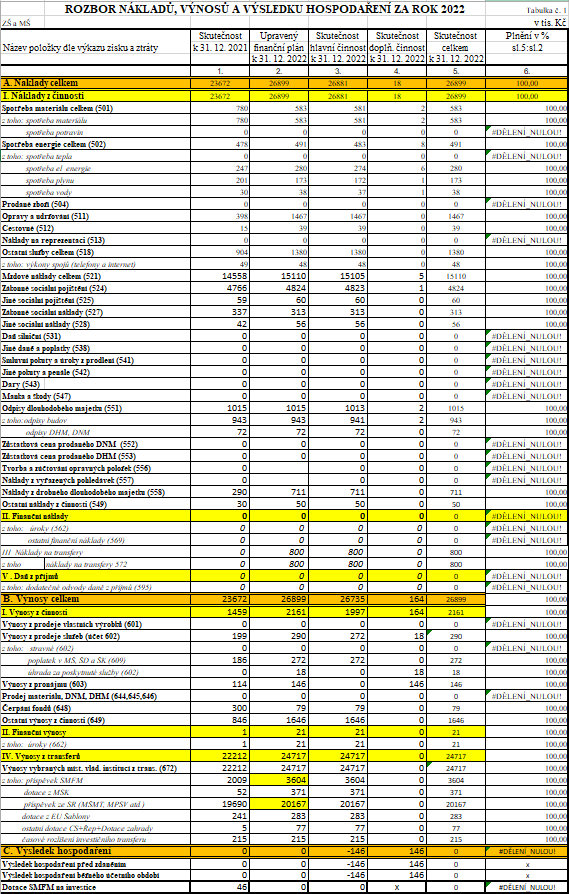 havárie v tělocvičně - pojistná událosthavárie v tělocvičně - pojistná událosthavárie v tělocvičně - pojistná událost1081403,211081403,21oprava myčky, el.ohřívačeoprava myčky, el.ohřívačeoprava myčky, el.ohřívače2178621786oprava odpadů a kanalizaceoprava odpadů a kanalizaceoprava odpadů a kanalizace4159541595oprava nábytku, žaluziíoprava nábytku, žaluziíoprava nábytku, žaluzií77047704oprava nářadí  TV oprava nářadí  TV oprava nářadí  TV 22902290osvětlení  osvětlení  osvětlení  19341934sítě na hřišti  sítě na hřišti  sítě na hřišti  4884848848tiskárny  tiskárny  tiskárny  1487314873rozvody topení rozvody topení rozvody topení 55915591oprava traktoru, zahradního domečkuoprava traktoru, zahradního domečkuoprava traktoru, zahradního domečku70867086zařízení PZTS zařízení PZTS zařízení PZTS 19751975oprava dřevěného schodiště k ředitelněoprava dřevěného schodiště k ředitelněoprava dřevěného schodiště k ředitelně9960099600zídka schodištězídka schodištězídka schodiště1924619246Malování +nátěry Malování +nátěry Malování +nátěry 6146761467opravy hadiček a bateriíopravy hadiček a bateriíopravy hadiček a baterií3315833158Technické zhodnocení ZŠ  lepený kobereclepený kobereclepený koberec1518815188připojení myčkypřipojení myčkypřipojení myčky1215912159montáž žaluziímontáž žaluziímontáž žaluzií22912291Opravy Mš  Opravy Mš  Opravy Mš  oprava pisoáru oprava pisoáru oprava pisoáru 47464746oprava prasklin v krytiněoprava prasklin v krytiněoprava prasklin v krytině1057510575opravy žaluziíopravy žaluziíopravy žaluzií352352elektroinstalaceelektroinstalaceelektroinstalace23212321Tech.zhodnocení Mš PZTS 8602wifi kabeláž7225montáž žaluzií1358Název programuŠablony 2023 JAK, CZ.02.02.XX/00/22_002/0004186Název programuStručný popis programuPodpora žáků ohrožených školním neúspěchem, osobnostní a sociální
rozvoj žáků a jejich podpora s využitím inovativních forem výuky a vzdělávání,
podpora profesního růstu pracovníků ve vzdělávání ZŠ (včetně ostatních
pracovníků).Stručný popis programuPodpora žáků ohrožených školním neúspěchem, osobnostní a sociální
rozvoj žáků a jejich podpora s využitím inovativních forem výuky a vzdělávání,
podpora profesního růstu pracovníků ve vzdělávání ZŠ (včetně ostatních
pracovníků).ZaCíle zapojení školyCílem projektu je rozvoj v oblastech, které škola/školské zařízení určí jako prioritní pro svůj rozvoj a budoucí směřování.Počty zapojených220Finanční vypořádání (dotace, spoluúčast)968 585,- KčNázev programuŠablony 2021, CZ.02.3.X/0.0/0.0/20_080/0017840Název programuStručný popis programuProjekt je zaměřen na kombinaci následujících témat: personální podpora, osobnostně profesní rozvoj pedagogů, společné vzdělávání dětí/žáků/účastníků, podpora extrakurikulárních/rozvojových aktivit, aktivity rozvíjející ICT, spolupráce s rodiči dětí/žáků/účastníků, spolupráce s veřejností.Stručný popis programuProjekt je zaměřen na kombinaci následujících témat: personální podpora, osobnostně profesní rozvoj pedagogů, společné vzdělávání dětí/žáků/účastníků, podpora extrakurikulárních/rozvojových aktivit, aktivity rozvíjející ICT, spolupráce s rodiči dětí/žáků/účastníků, spolupráce s veřejností.Cíle zapojení školyCílem projektu je rozvoj v oblastech, které škola/školské zařízení určí jako prioritní pro svůj rozvoj a budoucí směřování.Počty zapojených220Finanční vypořádání (dotace, spoluúčast) 704,30 KčNázev programuPrevence projevů rizikového chování a podpora přátelského prostředí  ve školeNázev programuStručný popis programuŽáci od první do deváté třídy procházejí programem obsahujícím aktivity, které rozvíjejí jejich schopnosti zařadit se do kolektivu třídy a spolupracovat. Jsou rozvíjeny schopnosti rozeznat projevy sociální patologie a adekvátně svému věku na ni reagovat, například pomoci kamarádovi, kamarádce vyhledat pomoc. Důležitou součástí popsaného procesu je adaptační kurz na počátku šesté třídy a čtvrté třídy.Z dotace, kterou poskytl Moravskoslezský kraj z dotačního programu „PODPORA AKTIVIT V OBLASTI PREVENCE RIZIKOVÝCH PROJEVŮ CHOVÁNÍ U DĚTÍ A MLÁDEŽE PRO ŠKOLNÍ ROK 2022/2023“, hradíme adaptační kurz pro 6. třídu, 4. třídu a část workshopů primární prevence.Stručný popis programuŽáci od první do deváté třídy procházejí programem obsahujícím aktivity, které rozvíjejí jejich schopnosti zařadit se do kolektivu třídy a spolupracovat. Jsou rozvíjeny schopnosti rozeznat projevy sociální patologie a adekvátně svému věku na ni reagovat, například pomoci kamarádovi, kamarádce vyhledat pomoc. Důležitou součástí popsaného procesu je adaptační kurz na počátku šesté třídy a čtvrté třídy.Z dotace, kterou poskytl Moravskoslezský kraj z dotačního programu „PODPORA AKTIVIT V OBLASTI PREVENCE RIZIKOVÝCH PROJEVŮ CHOVÁNÍ U DĚTÍ A MLÁDEŽE PRO ŠKOLNÍ ROK 2022/2023“, hradíme adaptační kurz pro 6. třídu, 4. třídu a část workshopů primární prevence.Cíle zapojení školyCílem projektu je rozvoj v oblasti preventivních programů, Žáci od první do deváté třídy procházejí programem obsahujícím aktivity, které rozvíjejí jejich schopnosti zařadit se do kolektivu třídy a spolupracovat. Jsou rozvíjeny schopnosti rozeznat projevy sociální patologie a adekvátně svému věku na ni reagovat, například pomoci kamarádovi, kamarádce vyhledat pomoc. Počty zapojených220Finanční vypořádání (dotace, spoluúčast)68 700,-KčNázevoblast spoluprácePedagogicko-psychologická poradna Frýdek-MístekOblast inkluze a metodologieSpeciální pedagogické centrum Ostrava, Kpt. VajdyOblast inkluze a metodologieSpolek rodičů a přátel ZŠ a MŠ F-M, LískovecSpolupráce při přípravě akcí pro děti a žáky školy.Magistrát města Frýdku-MístkuFinanční zajištění provozu školy, realizace sportovních kroužků v rámci Centra sportu.Krajský úřad MSKMetodologie čerpání státního rozpočtu, konzultace k projektům např. PrevenceŠkolská radaPodrobněji v kapitole 1.6 této zprávyMěstská knihovna Frýdek-MístekBesedy a lekce pro žáky školy.Poradna pro rodiče a dětiporadna pro rodiče a dětiÚřad práce ve Frýdku- MístkuBesedy k volbě střední školy Magistrát města Frýdku-Místku,soc. odborBesedy k právnímu vědomí žákůPolicie ČRprevenceSlezská DiakoniePrimární prevence rizikového chováníMuzeum BeskydMuzejní hodiny, doplnění výuky dějepisuMěstská policieprevence, dopravní výchovaČlověk v tísniMěsíc filmů na školách, besedy s pamětníky, doplnění výuky moderních dějin